 绝密 ★ 启用前洪雅中学高2016级高考适应性考试理科综合能力测试 可能所需要的相对原子质量：H-1  C-12  O-16  P-31 K-39  Mn-55  Cu-64  I-127一、选择题（每小题6分，共42分。每小题只有一个选项符合题意）7. 化学与生活密切相关。下列有关说法中正确的是A．强化木地板表面的氧化铝具有耐磨与阻燃的作用B．电热水器用镁棒会加速内胆腐蚀C．用醋酸铅作絮凝剂去除生活用水中的悬浮物D．硅胶可作含油脂食品袋内的脱氧剂8. 设NA为阿伏加德罗常数的值。下列说法错误的是A. 46g14CO2含氧原子数目为2NAB. 1L 0.5mol·L−1 Al2Fe(SO4)4溶液中阳离子数目小于1.5NAC. 白磷分子(P4)呈正四面体结构，31g白磷中含P-P键的数目为1.5NAD. 标准状况下，22.4L氖气含有的电子数为10NA9. 四元轴烯t、苯乙烯b及立方烷C的分子式均为C8H8。下列说法正确的是	 A. b的同分异构体只有t和c两种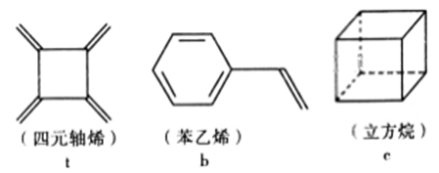 B. t、b、c的二氯代物均只有三种	 C. t和b能使酸性KMnO溶液褪色而c不能	 D. t、b、c中只有t的所有原子可处于同一平面	 10.下列实验操作规范且能达到目的是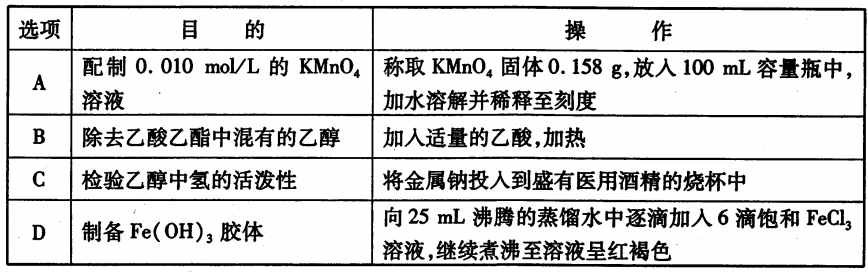 11. 最近我国科学家在液流电池研究方面取得新进展。一种硫/碘体系（KI/K2S2）的液流电池工作原理如右图所示。下列说法正确的是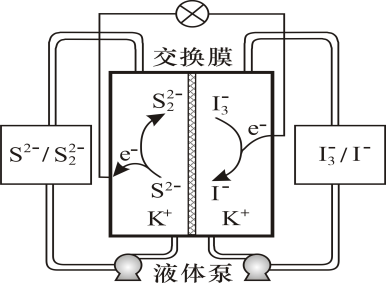 A．放电时，电池右侧为负极，发生氧化反应B．放电时，电池左侧的电极反应为S＋2e－==2S2-C．充电时，电池的总反应为3I－＋S==I＋2S2- D．充电时，电解质溶液中K+经交换膜向右侧移动12．短周期主族元素 W、X、Y、Z的原子序数依次增大。X和Z形成的化合物的水溶液呈中性，W和 X的最外层电子数之和等于Z的最外层电子数，Y的原子序数是W的2倍。YWZ2滴入水中，可观察到剧烈反应，液面上有白雾产生，并有刺激性气味的气体逸出。下列说法正确的是A．原子半径：W＜X＜Y＜Z	B．W分别与 X、Z均只能形成一种二元化合物	C．W、Y、Z的最简单氢化物中，Z的氢化物沸点最高	D．YWZ2滴入水时，逸出的气体能使品红褪色13．某温度下，向10 mL 0.1 mol·L-1 CuCl2溶液中滴加0.1 mol·L-1的Na2S溶液，滴加过程中，溶液中 −lgc(Cu2+)与Na2S溶液体积(V)的关系如图所示，已知：Ksp(ZnS)=3×10-25。下列有关说法正确的是	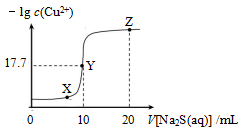 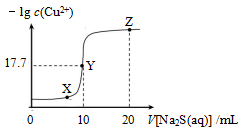 A．该温度下Ksp(CuS)=10-27.7B．X、Y、Z三点中，Y点水的电离程度最小C．Na2S溶液中：c(S2-) + c(HS-) + c(H2S) = c(Na+) D．向100 mL Zn2+、Cu2+浓度均为1×10-5 mol·L-1的混合溶液中逐滴加入1×10-4 mol·L-1的Na2S溶液，Zn2+先沉淀26.（本题共14分）甲烷在加热条件下可还原氧化铜。某化学小组利用如图装置探究其反应产物。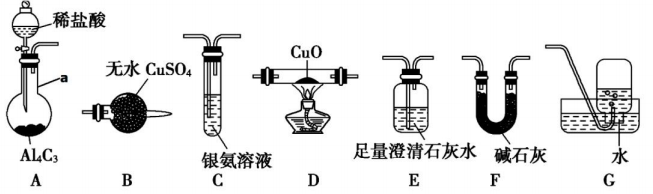 [查阅资料] ①CO能与银氨溶液反应：CO+2[Ag(NH3)2]++2OH－=2Ag↓+2NH4++CO32－+2NH3。②Cu2O为红色，能发生反应：Cu2O+2H+=Cu2++Cu+H2O(1) 仪器a的名称是___________，装置A中反应的化学方程式为______________________。(2) 按气流方向各装置从左到右的连接顺序为A→_______ (填字母编号，每个装置限用一次)。(3) 已知气体产物中含有CO，则装置C中可观察到的现象是___________；装置F的作用为_________。(4) 当反应结束后，装置D处试管中固体全部变为红色。①设计简单实验证明红色固体中含有Cu2O：_________________________________。②若红色固体为单质，且产物中含碳氧化物的物质的量之比为1：1，则D处发生的反应化学方程式是_______。10.（本题共15分）碘化亚铜(CuⅠ)是阳极射线管覆盖物，不溶于水和乙醇。下图是工业上由冰铜制取无水碘化亚铜的流程。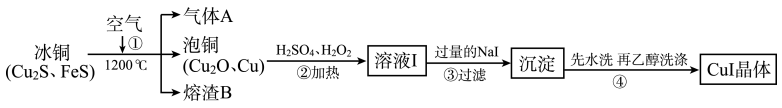 （1）FeS中S的化合价为_____________。（2）步骤①中Cu2S被转化为Cu，同时有大气污染物A生成，相关化学反应方程式为_____________，熔渣B的主要成分为黑色磁性物质，其化学式为_____________。（3）步骤②中H2O2的作用是_____________；步骤③中加入过量NaI涉及的主要离子反应方程式为_____________。（4）步骤④用乙醇洗涤的优点是________；检验沉淀是否洗涤干净的方法是_______。（5）溶液I中通常含少量Fe(Ⅲ)。已知该工业条件下，Fe(OH)3的Ksp=1.0×10－38，据此分析除去Fe(Ⅲ)(即c(Fe3+)≤1.0×10－5mol/L)应调节pH不小于__________ (水的离子积以常温计)。（6）准确称取 m g CuI样品，加入足量的Fe2(SO4)3溶液，发生反应2CuI+4Fe3+=2Cu2++4Fe2++I2，待样品完全反应后，用amol/L酸性KMnO4溶液滴定Fe(Ⅱ)，消耗标准液的体积平均值为ⅴmL。样品中CuI的质量分数的计算表达式为_____________；如果滴定前，酸式滴定管没有用标准液润洗，CuI的质量分数_____________(填“偏低”、“偏高”或“无影响”)。28.当发动机工作时，反应产生的NO尾气是主要污染物之一，NO的脱除方法和转化机理是当前研究的热点。请回答下列问题：（1）已知： 2NO(g)+O2 (g) =2NO2(g)    △H1＝ -113kJ/mol6NO2(g)+O3(g)=3N2O5(g)    △H2＝ -227 kJ/mol4NO2 (g)+O2(g)=2N2O5(g)    △H3＝ -57 kJ/mol以上O3氧化脱除氮氧化物的总反应NO(g)+O3(g)=NO2(g)+O2(g) 的△H4＝_______kJ/mol。（2）已知：2NO(g)＋O2(g) 2NO2(g)的反应历程分两步：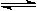 ①表中k1、k2、k3、k4是只随温度变化的常数，温度升高将使其数值_____(填“增大”或“减小”)。②反应I瞬间建立平衡，因此决定2NO(g)＋O2(g) 2NO2(g)反应速率快慢的是反应II，则反应I与反应II的活化能的大小关系为Ea1____Ea2(填“>”“<”或“＝”)，请依据有效碰撞理论微观探析其原因______________________________________________。③一定温度下，反应2NO(g)＋O2(g) 2NO2(g)的速率方程为，则k=_______ (用k1、k2、k3表示)。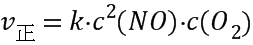 （3）将一定量的 NO2放入恒容密闭容器中发生下列反应：2NO2(g) 2NO(g)+O2(g)，测得其平衡转化率α(NO2)随温度变化如下左图所示，从 b 点到 a 点降温平衡将向_____移动。图中 a点对应温度下，NO2的起始压强为 160kPa，该温度下反应的平衡常数Kp=__________(用平衡分压代替平衡浓度计算，分压=总压×物质的量分数)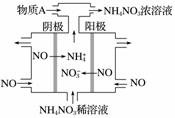 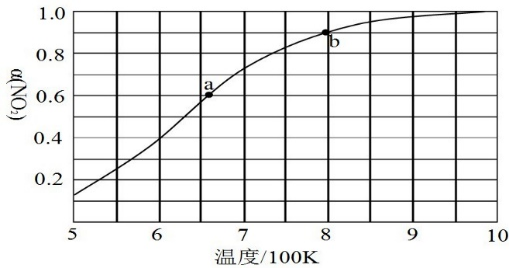 （4）为减少NO2排放，可将NO2转化为NO后通入如上右图所示的电解装置，同时补充气体物质A使NO全部转化为NH4NO3，则阴极的电极反应式为               ，A的化学式为      。35.【化学——选修3： 物质结构与性质】（15分）氮（N）、磷（P）、砷（As）等VA族元素的化合物在研究和生产中有重要用途，请回答下列问题：（1）基态磷原子的电子排布图为________________，与砷原子同周期且含有的未成对电子数相同的元素有________种。（2）(SCN)2分子中各元素的电负性由大到小的顺序为______________（用元素符号表示），分子中σ键和п键个数比为________，(SCN)2能与Cu2+形成配合物，理由是__________。（3）CO2是N2O的等电子体，N2O中中心原子的杂化轨道类型为_______________。（4） 砷的一种氧化物俗称“砒霜”，我国科研人员研究发现砒霜对白血病有明显的治疗作用，其结构如图1所示，“砒霜”的化学式为___________，“砒霜”在一定条件下能转化成Na3AsO4，Na3AsO4中阴离子的空间构型为____________________。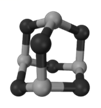 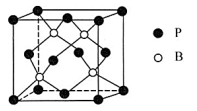 图1                      图2（5）磷化硼是一种耐磨材料，其晶胞结构如图2所示，晶体中一个B原子周围距离最近的P原子有____个；若B、P原子半径分别为r1  pm和r2 pm，阿伏加德罗常数值为NA，晶体密度为d g/cm3，则磷化硼晶胞中原子的体积占晶胞体积的百分率为________ ×100% （用含d、r1、r2 的代数式表示）。洪雅中学高考适应性考试理科综合能力测试化学 参考答案7.A     8.B     9.C      10.D      11.C      12.D      13.B26.(本题共14分。每空2分)（1）圆底烧瓶         （2）Al4C3+12HCl=3CH4↑+4AlCl3  （3）A→ F→D→B→E→C→G    （4）试管内有黑色固体生成   （5）除去CH4中杂质气体 HCl 和 H2O    （6）取少量红色固体，加入适量稀硫酸，若溶液变蓝色，说明原固体中含Cu2O    （7）2CH4+7CuO7Cu+CO+CO2+4H2O 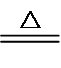  27.(本题共15分，除标注每空2分)  （1）—2（1分）   （2）Cu2S＋O2 2Cu＋SO2    （3）Fe3O4 （1分）    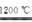 （4）氧化剂 （1分）   （5）2Cu2++4I-=2CuI↓+I2      （6）洗去残余水分且乙醇易挥发可快速晾干    （7）蘸取最后一次洗涤液迸行焰色反应，如果火焰无黄色则已洗浄    （8）3 （1分）（9） ×100%    （10）偏高（1分）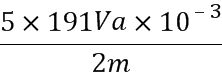 28.(本题共14分，除标注每空2分) （1）－198       （2）增大（1分）   < （1分）   活化能低，同条件下单位体积内活化分子数多，有效碰撞几率大，速率快      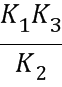 （3）左（1分）     108kPa（4）NO+5e-+6H+=NH4++H2O      NH3（1分）35. （本题共15分）（1）（2分）    2 （2分）   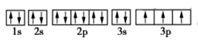 （2）N>S>C （2分）   5: 4 （2分）   SCN-中有孤对电子,  Cu2+有空轨道,二者能形成配离子（1分）    （3）sp杂化（1分）     （4）(4) As4O6 （1分）   正四面体形（1分）     （5）(5) 4 （1分）   dNA(r13+r23)10-30]/63（2分）  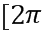 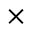 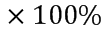 步骤反应活化能正反应速率方程逆反应速率方程I2NO(g)  N2O2(g)(快)Ea1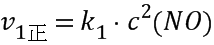 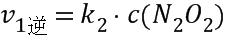 IIN2O2(g)＋O2(g)2NO2(g)(慢)Ea2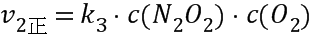 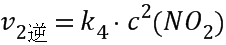 